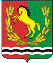 АДМИНИСТРАЦИЯМУНИЦИПАЛЬНОГО ОБРАЗОВАНИЯАЛЕКСЕЕВСКИЙ СЕЛЬСОВЕТ АСЕКЕЕВСКОГО РАЙОНАОРЕНБУРГСКОЙ ОБЛАСТИПОСТАНОВЛЕНИЕ29.05.2014	                                                                  № 12 -п Об утверждении заключения о результатах публичных слушаний по рассмотрению проекта генерального плана и правил землепользования и застройки муниципального образования Алексеевский сельсовет Асекеевского района Оренбургской области        На основании статей 14, 28 Федерального закона от 06.10.2003 № 131-ФЗ «Об общих принципах организации местного самоуправления в Российской Федерации», статей 24, 28 Градостроительного кодекса Российской Федерации от 29.12.2004 № 190-ФЗ,  руководствуясь Уставом муниципального образования Алексеевский сельсовет Асекеевского района Оренбургской области постановляю:Утвердить заключение о результатах публичных слушаний по рассмотрению проекта генерального плана муниципального образования Алексеевский сельсовет Асекеевского района Оренбургской области согласно приложению № 1.Контроль за исполнением постановления оставляю за собой.Настоящее постановление вступает в силу после обнародованияГлава муниципального образования                                                      С.А.КурочкинПриложение № 1К постановлениюАдминистрацииМуниципального образованияАлексеевский сельсовет От 29.05.2014 № 12-пЗаключениео результатах публичных слушаний по проекту генерального плана и правил землепользования и застройки муниципального образования Алексеевский сельсовет Асекеевского района Оренбургской области с.Алексеевка                                                                                       29 мая 2014 года Предмет публичных слушаний:        Обсуждение проекта генерального плана муниципального образования Алексеевский сельсовет Асекеевского района Оренбургской области. Публичные слушания назначены постановлением администрации муниципального образования Алексеевский сельсовет от 18.04.2014 года № 07-п «О проведении публичных слушаний по рассмотрению проекта генерального плана и правил землепользования и застройки муниципального образования Алексеевский сельсовет Асекеевского района Оренбургской области»   Информирование общественности:Размещения информации в газете «Родные просторы» от 26 апреля 2014 года № 46     Демонстрационные материалы проекта были размещены в помещении администрации Алексеевского сельсовета по адресу: с.Алексеевка ул.Советская, 73    Публичные слушания состоялись 06 мая 2014 года 15.00 часов местного времени в здании Алексеевского сельского дома культуры по адресу: с.Алексеевка ул.Советская, 73От участников слушаний по проекту генерального плана муниципального образования Алексеевский сельсовет Асекеевского района Оренбургской области серьезных возражений не поступило. Вопросы участников отражены в протоколе публичных слушаний по проекту генерального плана муниципального образования Алексеевский сельсовет Асекеевского района Оренбургской области от 06.05.2014 года.     Итоги публичных слушаний:В соответствии с Градостроительным  кодексом Российской Федерации. Земельным кодексом Российской Федерации от 25.10.2001 г. № 136-ФЗ, Положения о порядке организации и проведения публичных слушаний на территории муниципального образования Алексеевский сельсовет, постановлением администрации муниципального образования Алексеевский сельсовет от 18.04.2014 года № 07-п «О проведении публичных слушаний по рассмотрению проекта генерального плана и правил землепользования и застройки муниципального образования Алексеевский сельсовет Асекеевского района Оренбургской области»:Публичные слушания по проекту генерального плана муниципального образования Алексеевский сельсовет Асекеевского района Оренбургской области признаны состоявшимися.Проекту генерального плана муниципального образования Алексеевский сельсовет Асекеевского района Оренбургской области дано положительное заключение общественности.Комиссией по организации и проведению публичных слушаний рекомендовано утвердить проект генерального плана муниципального образования Алексеевский сельсовет Асекеевского района Оренбургской области.Данное заключение подлежит обнародованию.Председатель комиссии по публичным слушаниям:                                                                         С.А.КурочкинСекретарь публичных слушаний:                                                       Е.М.Лаврентьева